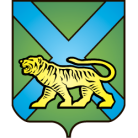 ТЕРРИТОРИАЛЬНАЯ ИЗБИРАТЕЛЬНАЯ КОМИССИЯ
ГОРОДА УССУРИЙСКАРЕШЕНИЕг. Уссурийск
О назначении О.И. Муранецпредседателем участковойизбирательной комиссииизбирательного участка № 2860На основании решения территориальной избирательной комиссии города Уссурийска от 08 ноября 2017 года № 56/352 «Об освобождении        Т.В. Труковой от должности председателя и сложении полномочий члена участковой избирательной комиссии с правом решающего голоса избирательного участка № 2860» и  в соответствии с частью 7 статьи 28 Федерального закона «Об основных гарантиях избирательных прав и права на участие в референдуме граждан Российской Федерации», с частью 8 статьи 31 Избирательного кодекса Приморского края территориальная избирательная комиссия города УссурийскаРЕШИЛА:1. Назначить председателем участковой избирательной комиссии избирательного участка № 2860 Муранец Ольгу Ивановну, заместителя председателя участковой избирательной комиссии избирательного участка     № 2860.2. Выдать председателю участковой избирательной комиссии избирательного участка № 2860 Муранец О.И.   удостоверение установленного образца.3. Направить настоящее решение в участковую избирательную комиссию избирательного участка № 2860 для сведения.4. Разместить настоящее решение на официальном сайте администрации Уссурийского городского округа в разделе «Территориальная избирательная комиссия города Уссурийска» в информационно-телекоммуникационной сети «Интернет».Председатель комиссии		                                            О.М. МихайловаСекретарь комиссии					                             С.В. Хамайко08 ноября 2017 года                         № 56/353